COLLEGE OF ENGINEERING AND TECHNOLOGY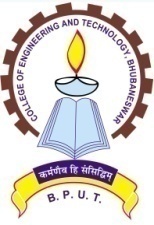 (An Autonomous  & Constituent College of BPUT, Odisha, Rourkela)TECHNO CAMPUS, GHATIKIA, BHUBANESWAR-751029 (ODISHA)Ref. No. 2191 /CET  			        Dt. 11.10.2021OFFICE ORDERThe following 4th year  BTech/BPlan/BArch  students are provisionally allotted for accommodation in Boys’ Hostel APJAKHR. They should report the hostel Superintendent/ Assistant Superintendents between 3.30 PM to 6 PM on 26-10-2021 and 27-10-2021. They should deposit the hostel dues/fees in online mode as mentioned below.Pay online  Rs.13,000/- (Rupees Thirteen Thousand) only in the account as per the details given below and  submit the transaction Id to the SuperintendentName; SUPERINTENDENT DR APJ ABDUL KALAM  HALLAccount Number: 80172010008248IFSC Code; CNRB0018017Address:  Canara Bank, CET Campus Branch, Ghatikia P.O: Mahalaxmi Vihar-751029                                                            and Pay online Rs.5,330/- (Rupees Five Thousand Three Hundred Thirty) only through CET website.The students are required to occupy the hostel latest by 30th October 2021 failing which their seats in the Boys’ Hostel will be forfeited and no further claim will be entertained. For any clarification, they may contact the following officials of Boys Hostel                                                                                                                 Sd/-PRINCIPALMeme No.2192 /CET     Dt.11.10.2021  Copy to Superintendent  APJAKHR/Warden,BH/Hostel Notice Boards for information and necessary action       Sd/-                                                                                                                       PRINCIPALHostel Allotment in the Academic Session 2021-22Boys Hostel :  APJAKHRFOURTH YEAR B TECH/B PLAN/B ARCH  STUDENTSSd/- (Warden, Boys Hostel)Sl.No.Name of the StaffPhone No.1)Dr. D.P.Bagarty, Warden,Boys’ Hostels94375367712)Dr P.K.Ray,Superintendent,APJAKHR94381436653)Prof N.C.Naik, Asst Superintendent,APJAKHR70084417614)Mr Satyabrata Swain, Office Executive,APJAKHR9437134613Sl NoNameRegistration NumberBranchYearCGPA(Up to results declared till last semester)Category1Debasish Behera1921106026CSE4th 9.9OBC2Rupesh Kumar Nayak1801106406TE4th 9.38Gen3Arpan Panigrahi1921106113ME4th 9.2Gen4Himanshu Shekhar naik1921106029CSE4th 9.1Gen5Prabhu Prasad Das1921106082IT4th 9.06Gen6CHINMAYA KUMAR NAYAK 1801106186ME4th 8.7ST7CHINMAY KUMAR NAYAK1801106183EE4th 8.65Gen8Shubham Sahoo1801106483CE4th 8.61Gen9SOUBHAGYA MAJHI1801106519TE4th 8.6Gen10Akash Acharya1801106045IT4th 8.6Gen11Santosh Rout1921106128ME4th 8.54Gen12MANISH RANJAN SAHOO1801106287CE4th 8.5OBC13Ashutosh Panigrahi1801106129EE4th 8.49Gen14Jogesh kumar behera1921106147TE4th 8.46OBC15JAGANNATH PRASAD MOHANTY1801106252E & IE4th 8.43Gen16SOURAV KUMAR DAS1801106533EE4th 8.33Gen17Amlan Nayak1801106064CE4th 8.3Gen18RAKESH KUMAR SAHOO 1801106380CE4th 8.275OBC19Shivam Mishra1801106474TE4th 8.25Gen20Shubhashis khatua1801106486TE4th 8.25Gen21ANSIT DEHURY1801106095BT4th 8.19Gen22ANIL KUMAR KHATUA1801106074ME4th 8.12Gen23Hari Sankar1801106247E & IE4th 8.1OBC24SANTANU KUMAR PRUSTY1801106443TE4th 8Gen25Pratik Behera1801106334TE4th 8OBC26DEBASISH  SETHI1801106204E & IE4th 7.93SC27Sameer Narayan Nayak1801106430TE4th 7.5OBC28Lopabhadra Rath1801106280ME4th 7.02Gen29AMLAN TARAI1801106065ME4th 6Gen